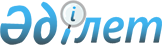 О внесении изменений в решение 24 сессии Бухар-Жырауского районного маслихата от 22 декабря 2022 года № 7 "О районном бюджете на 2023-2025 годы"Решение Бухар-Жырауского районного маслихата Карагандинской области от 5 декабря 2023 года № 4
      В соответствии с Кодексом Республики Казахстан "Бюджетный кодекс Республики Казахстан", Законом Республики Казахстан "О местном государственном управлении и самоуправлении в Республике Казахстан" районный маслихат РЕШИЛ:
      1. Внести в решение Бухар-Жырауского районного маслихата "О районном бюджете на 2023-2025 годы" от 22 декабря 2022 года №7 (зарегистрировано в Реестре государственной регистрации нормативных правовых актов под №176203) следующие изменения:
      пункт 1 изложить в новой редакции:
      "1. Утвердить бюджет Бухар-Жырауского района на 2023-2025 годы согласно приложениям 1, 2 и 3 соответственно, в том числе на 2023 год в следующих объемах: 
      1) доходы – 14 854 890 тысяч тенге, в том числе по: 
      налоговым поступлениям – 5 400 415 тысяч тенге;
      неналоговым поступлениям – 120 215 тысяч тенге;
      поступлениям от продажи основного капитала – 28 259 тысяч тенге;
      поступлениям трансфертов – 9 306 001 тысяч тенге;
      2) затраты – 15 602 878 тысяч тенге;
      3) чистое бюджетное кредитование – 65 243 тысяч тенге, в том числе:
      бюджетные кредиты – 155 250 тысяч тенге;
      погашение бюджетных кредитов – 90 007 тысяч тенге;
      4) сальдо по операциям с финансовыми активами – 0 тысяч тенге:
      приобретение финансовых активов – 0 тысяч тенге;
      поступления от продажи финансовых активов государства – 0 тысяч тенге;
      5) дефицит (профицит) бюджета – минус 813 231 тысяч тенге;
      6) финансирование дефицита (использование профицита) бюджета – 813 231 тысяч тенге, в том числе:
      поступление займов – 155 250 тысяч тенге; 
      погашение займов – 90 008 тысяч тенге;
      используемые остатки бюджетных средств – 747 989 тысяч тенге.".
      приложение 1, 4 к указанному решению изложить в новой редакции согласно приложений 1, 2 к настоящему решению.
      2. Настоящее решение вводится в действие с 1 января 2023 года. Районный бюджет на 2023 год Целевые трансферты и бюджетные кредиты из республиканского и областного бюджета на 2023 год
					© 2012. РГП на ПХВ «Институт законодательства и правовой информации Республики Казахстан» Министерства юстиции Республики Казахстан
				
      Председатель маслихата

А. Әли
Приложение 1 к решению
9 сессии Бухар-Жырауского районного
маслихата
от 05 декабря 2023 года №4Приложение 1 к решению
Бухар-Жырауского районного
маслихата
от 22 декабря 2022 года № 7
Категория
Категория
Категория
Категория
Сумма (тысяч тенге)
Класс
Класс
Класс
Сумма (тысяч тенге)
Подкласс 
Подкласс 
Сумма (тысяч тенге)
Наименование
Сумма (тысяч тенге)
1
2
3
4
5
I. Доходы
14 854 890
1
Налоговые поступления
5 400 415
01
Подоходный налог
2 627 950
1
Корпоративный подоходный налог
940 500
2
Индивидуальный подоходный налог
1 687 450
03
Социальный налог
1 458 030
1
Социальный налог
1 458 030
04
Hалоги на собственность
1 236 790
1
Hалоги на имущество
1 224 810
3
Земельный налог
6 500
4
Hалог на транспортные средства
5 480
05
Внутренние налоги на товары, работы и услуги
41 145
2
Акцизы
7 000
3
Поступления за использование природных и других ресурсов
18 200
4
Сборы за ведение предпринимательской и профессиональной деятельности
15 945
08
Обязательные платежи, взимаемые за совершение юридически значимых действий и (или) выдачу документов уполномоченными на то государственными органами или должностными лицами
36 500
1
Государственная пошлина
36 500
2
Неналоговые поступления
120 215
01
Доходы от государственной собственности
20 982
5
Доходы от аренды имущества, находящегося в государственной собственности
20 900
7
Вознаграждения по кредитам, выданным из государственного бюджета
82
03
Поступления денег от проведения государственных закупок, организуемых государственными учреждениями, финансируемыми из государственного бюджета
4 000
1
Поступления денег от проведения государственных закупок, организуемых государственными учреждениями, финансируемыми из государственного бюджета
4000
04
Штрафы, пени, санкции, взыскания, налагаемые государственными учреждениями, финансируемыми из государственного бюджета, а также содержащимися и финансируемыми из бюджета (сметы расходов) Национального Банка Республики Казахстан
434
1
Штрафы, пени, санкции, взыскания, налагаемые государственными учреждениями, финансируемыми из государственного бюджета, а также содержащимися и финансируемыми из бюджета (сметы расходов) Национального Банка Республики Казахстан, за исключением поступлений от организаций нефтяного сектора, в Фонд компенсации потерпевшим, Фонд поддержки инфраструктуры образования и Специальный государственный фонд
434
06
Прочие неналоговые поступления
94 799
1
Прочие неналоговые поступления
94 799
3
Поступления от продажи основного капитала
28 259
01
Продажа государственного имущества, закрепленного за государственными учреждениями
24 837
1
Продажа государственного имущества, закрепленного за государственными учреждениями
24837
03
Продажа земли и нематериальных активов
3 422
1
Продажа земли
3 200
2
Продажа нематериальных активов
222
4
Поступления трансфертов 
9 306 001
01
Трансферты из нижестоящих органов государственного управления
49
3
Трансферты из бюджетов городов районного значения, сел, поселков, сельских округов
49
02
Трансферты из вышестоящих органов государственного управления
9 305 952
2
Трансферты из областного бюджета
9 305 952
Функциональная подгруппа
Функциональная подгруппа
Функциональная подгруппа
Функциональная подгруппа
Функциональная подгруппа
Сумма (тысяч тенге)
Администратор бюджетных программ
Администратор бюджетных программ
Администратор бюджетных программ
Администратор бюджетных программ
Сумма (тысяч тенге)
Программа
Программа
Программа
Сумма (тысяч тенге)
Наименование
Сумма (тысяч тенге)
1
2
3
4
5
6
II. Затраты
15 602 878
01
Государственные услуги общего характера
1 422 501
1
Представительные, исполнительные и другие органы, выполняющие общие функции государственного управления
470 104
112
Аппарат маслихата района (города областного значения)
46 525
001
Услуги по обеспечению деятельности маслихата района (города областного значения)
45 725
003
Капитальные расходы государственного органа 
800
122
Аппарат акима района (города областного значения)
423 579
001
Услуги по обеспечению деятельности акима района (города областного значения)
230 097
003
Капитальные расходы государственного органа 
18 693
113
Целевые текущие трансферты нижестоящим бюджетам
174 789
2
Финансовая деятельность
104 029
489
Отдел государственных активов и закупок района (города областного значения)
104 029
001
Услуги по реализации государственной политики в области управления государственных активов и закупок на местном уровне
56 733
003
Капитальные расходы государственного органа
6 990
004
Проведение оценки имущества в целях налогообложения
2 324
005
Приватизация, управление коммунальным имуществом, постприватизационная деятельность и регулирование споров, связанных с этим
28 982
007
Приобретение имущества в коммунальную собственность
9 000
9
Прочие государственные услуги общего характера
848 368
459
Отдел экономики и финансов района (города областного значения)
148 710
001
Услуги по реализации государственной политики в области формирования и развития экономической политики, государственного планирования, исполнения бюджета и управления коммунальной собственностью района (города областного значения)
57 120
113
Целевые текущие трансферты нижестоящим бюджетам
91 590
490
Отдел коммунального хозяйства, пассажирского транспорта и автомобильных дорог района (города областного значения)
669 356
001
Услуги по реализации государственной политики на местном уровне в области коммунального хозяйства, пассажирского транспорта и автомобильных дорог
48 333
003
Капитальные расходы государственного органа 
8 160
113
Целевые текущие трансферты нижестоящим бюджетам
612 863
494
Отдел предпринимательства и промышленности района (города областного значения)
30 302
001
Услуги по реализации государственной политики на местном уровне в области развития предпринимательства и промышленности
22 771
003
Капитальные расходы государственного органа 
7 531
02
Оборона
39 348
1
Военные нужды
30 151
122
Аппарат акима района (города областного значения)
30 151
005
Мероприятия в рамках исполнения всеобщей воинской обязанности
30 151
2
Организация работы по чрезвычайным ситуациям
9 197
122
Аппарат акима района (города областного значения)
9 197
006
Предупреждение и ликвидация чрезвычайных ситуаций масштаба района (города областного значения)
4 777
007
Мероприятия по профилактике и тушению степных пожаров районного (городского) масштаба, а также пожаров в населенных пунктах, в которых не созданы органы государственной противопожарной службы
4 420
06
Социальная помощь и социальное обеспечение
934 649
1
Социальное обеспечение 
78 992
451
Отдел занятости и социальных программ района (города областного значения)
78 992
005
Государственная адресная социальная помощь
78 992
2
Социальная помощь
741 781
451
Отдел занятости и социальных программ района (города областного значения)
741 781
002
Программа занятости
141 021
004
Оказание социальной помощи на приобретение топлива специалистам здравоохранения, образования, социального обеспечения, культуры, спорта и ветеринарии в сельской местности в соответствии с законодательством Республики Казахстан
39 434
006
Оказание жилищной помощи
3 483
007
Социальная помощь отдельным категориям нуждающихся граждан по решениям местных представительных органов
139 025
010
Материальное обеспечение детей-инвалидов, воспитывающихся и обучающихся на дому
488
014
Оказание социальной помощи нуждающимся гражданам на дому
133 043
017
Обеспечение нуждающихся инвалидов протезно-ортопедическими, сурдотехническими и тифлотехническими средствами, специальными средствами передвижения, обязательными гигиеническими средствами, а также предоставление услуг санаторно-курортного лечения, специалиста жестового языка, индивидуальных помощников в соответствии с индивидуальной программой реабилитации инвалида
237 830
023
Обеспечение деятельности центров занятости населения
47 457
9
Прочие услуги в области социальной помощи и социального обеспечения
113 876
451
Отдел занятости и социальных программ района (города областного значения)
113 876
001
Услуги по реализации государственной политики на местном уровне в области обеспечения занятости и реализации социальных программ для населения
53 343
011
Оплата услуг по зачислению, выплате и доставке пособий и других социальных выплат
2 724
021
Капитальные расходы государственного органа
7 290
054
Размещение государственного социального заказа в неправительственных организациях
50 519
07
Жилищно-коммунальное хозяйство
4 524 158
1
Жилищное хозяйство
1 895 965
467
Отдел строительства района (города областного значения)
1 324 926
003
Проектирование и (или) строительство, реконструкция жилья коммунального жилищного фонда
62 410
004
Проектирование, развитие и (или) обустройство инженерно-коммуникационной инфраструктуры
1 262 516
490
Отдел коммунального хозяйства, пассажирского транспорта и автомобильных дорог района (города областного значения)
44 315
033
Проектирование, развитие и (или) обустройство инженерно-коммуникационной инфраструктуры
44 315
491
Отдел жилищных отношений района (города областного значения)
526 724
001
Услуги по реализации государственной политики на местном уровне в области жилищного фонда
23 472
003
Капитальные расходы государственного органа
303
005
Организация сохранения государственного жилищного фонда
380 303
006
Обеспечение жильем отдельных категорий граждан
93 000
113
Целевые текущие трансферты нижестоящим бюджетам
29 646
2
Коммунальное хозяйство
2 626 472
467
Отдел строительства района (города областного значения)
1 612 176
058
Развитие системы водоснабжения и водоотведения в сельских населенных пунктах
1 612 176
490
Отдел коммунального хозяйства, пассажирского транспорта и автомобильных дорог района (города областного значения)
1 014 296
012
Функционирование системы водоснабжения и водоотведения
223 315
026
Организация эксплуатации тепловых сетей, находящихся в коммунальной собственности районов (городов областного значения)
490 981
058
Развитие системы водоснабжения и водоотведения в сельских населенных пунктах
300 000
3
Благоустройство населенных пунктов
1 721
490
Отдел коммунального хозяйства, пассажирского транспорта и автомобильных дорог района (города областного значения)
1 721
016
Обеспечение санитарии населенных пунктов
1 721
08
Культура, спорт, туризм и информационное пространство
1 856 368
1
Деятельность в области культуры
947 753
455
Отдел культуры и развития языков района (города областного значения)
933 379
003
Поддержка культурно-досуговой работы
933 379
467
Отдел строительства района (города областного значения)
14 374
011
Развитие объектов культуры
14 374
2
Спорт
272 703
465
Отдел физической культуры и спорта района (города областного значения)
264 620
001
Услуги по реализации государственной политики на местном уровне в сфере физической культуры и спорта
65 650
004
Капитальные расходы государственного органа
517
005
Развитие массового спорта и национальных видов спорта 
9 788
006
Проведение спортивных соревнований на районном (города областного значения) уровне
6 654
007
Подготовка и участие членов сборных команд района (города областного значения) по различным видам спорта на областных спортивных соревнованиях
11 794
113
Целевые текущие трансферты нижестоящим бюджетам
170 217
467
Отдел строительства района (города областного значения)
8 083
008
Развитие объектов спорта
8 083
3
Информационное пространство
312 638
455
Отдел культуры и развития языков района (города областного значения)
303 287
006
Функционирование районных (городских) библиотек
289 598
007
Развитие государственного языка и других языков народа Казахстана
13 689
456
Отдел внутренней политики района (города областного значения)
9 351
002
Услуги по проведению государственной информационной политики
9 351
9
Прочие услуги по организации культуры, спорта, туризма и информационного пространства
323 274
455
Отдел культуры и развития языков района (города областного значения)
198 272
001
Услуги по реализации государственной политики на местном уровне в области развития языков и культуры
29 771
032
Капитальные расходы подведомственных государственных учреждений и организаций
168 501
456
Отдел внутренней политики района (города областного значения)
125 002
001
Услуги по реализации государственной политики на местном уровне в области информации, укрепления государственности и формирования социального оптимизма граждан
29 007
003
Реализация мероприятий в сфере молодежной политики
57 185
113
Целевые текущие трансферты нижестоящим бюджетам
38 810
10
Сельское, водное, лесное, рыбное хозяйство, особо охраняемые природные территории, охрана окружающей среды и животного мира, земельные отношения
332 618
1
Сельское хозяйство
253 222
462
Отдел сельского хозяйства района (города областного значения)
253 222
001
Услуги по реализации государственной политики на местном уровне в сфере сельского хозяйства
51 895
006
Капитальные расходы государственного органа 
106 895
113
Целевые текущие трансферты нижестоящим бюджетам
94 432
6
Земельные отношения
43 714
463
Отдел земельных отношений района (города областного значения)
43 714
001
Услуги по реализации государственной политики в области регулирования земельных отношений на территории района (города областного значения)
36 260
007
Капитальные расходы государственного органа 
7 454
9
Прочие услуги в области сельского, водного, лесного, рыбного хозяйства, охраны окружающей среды и земельных отношений
35 682
459
Отдел экономики и финансов района (города областного значения)
35 682
099
Реализация мер по оказанию социальной поддержки специалистов
35 682
11
Промышленность, архитектурная, градостроительная и строительная деятельность
69 324
2
Архитектурная, градостроительная и строительная деятельность
69 324
467
Отдел строительства района (города областного значения)
27 396
001
Услуги по реализации государственной политики на местном уровне в области строительства
27 396
468
Отдел архитектуры и градостроительства района (города областного значения)
41 928
001
Услуги по реализации государственной политики в области архитектуры и градостроительства на местном уровне
41 928
12
Транспорт и коммуникации
1 409 911
1
Автомобильный транспорт
1 387 416
490
Отдел коммунального хозяйства, пассажирского транспорта и автомобильных дорог района (города областного значения)
1 387 416
023
Обеспечение функционирования автомобильных дорог
117 340
045
Капитальный и средний ремонт автомобильных дорог районного значения и улиц населенных пунктов
1 270 076
9
Прочие услуги в сфере транспорта и коммуникаций
22 495
490
Отдел коммунального хозяйства, пассажирского транспорта и автомобильных дорог района (города областного значения)
22 495
037
Субсидирование пассажирских перевозок по социально значимым городским (сельским), пригородным и внутрирайонным сообщениям
22 495
13
Прочие
3 255 788
9
Прочие
3 255 788
459
Отдел экономики и финансов района (города областного значения)
109 573
012
Резерв местного исполнительного органа района (города областного значения) 
109 573
467
Отдел строительства района (города областного значения)
2 022 658
079
Развитие социальной и инженерной инфраструктуры в сельских населенных пунктах в рамках проекта "Ауыл-Ел бесігі"
2 022 658
490
Отдел коммунального хозяйства, пассажирского транспорта и автомобильных дорог района (города областного значения)
1 123 557
077
Реализация мероприятий по социальной и инженерной инфраструктуре в сельских населенных пунктах в рамках проекта "Ауыл-Ел бесігі"
1 123 557
14
Обслуживание долга
53 213
1
Обслуживание долга
53 213
459
Отдел экономики и финансов района (города областного значения)
53 213
021
Обслуживание долга местных исполнительных органов по выплате вознаграждений и иных платежей по займам из областного бюджета
53 213
15
Трансферты
1 705 000
1
Трансферты
1 705 000
459
Отдел экономики и финансов района (города областного значения)
1 705 000
006
Возврат неиспользованных (недоиспользованных) целевых трансфертов
18
024
Целевые текущие трансферты из нижестоящего бюджета на компенсацию потерь вышестоящего бюджета в связи с изменением законодательства
277 009
038
Субвенции
1 340 564
054
Возврат сумм неиспользованных (недоиспользованных) целевых трансфертов, выделенных из республиканского бюджета за счет целевого трансферта из Национального фонда Республики Казахстан
87 409
III .Чистое бюджетное кредитование
65 243
Бюджетные кредиты 
155 250
10
Сельское, водное, лесное, рыбное хозяйство, особо охраняемые природные территории, охрана окружающей среды и животного мира, земельные отношения
155 250
9
Прочие услуги в области сельского, водного, лесного, рыбного хозяйства, охраны окружающей среды и земельных отношений
155 250
459
Отдел экономики и финансов района (города областного значения)
155 250
018
Бюджетные кредиты для реализации мер социальной поддержки специалистов
155 250
Категория
Категория
Категория
Категория
Сумма (тысяч тенге)
Класс
Класс
Класс
Сумма (тысяч тенге)
Подкласс
Подкласс
Сумма (тысяч тенге)
Наименование
Наименование
Сумма (тысяч тенге)
1
2
3
4
5
Погашение бюджетных кредитов
90 007
5
Погашение бюджетных кредитов
90 007
01
Погашение бюджетных кредитов
90 007
1
Погашение бюджетных кредитов, выданных из государственного бюджета
90 007
Функциональная группа
Функциональная группа
Функциональная группа
Функциональная группа
Функциональная группа
Сумма (тысяч тенге)
Функциональная подгруппа
Функциональная подгруппа
Функциональная подгруппа
Функциональная подгруппа
Сумма (тысяч тенге)
Администратор бюджетных программ
Администратор бюджетных программ
Администратор бюджетных программ
Сумма (тысяч тенге)
Программа
Программа
Сумма (тысяч тенге)
Наименование
Наименование
Сумма (тысяч тенге)
1
2
3
4
5
6
IV. Сальдо по операциям с финансовыми активами
0
Приобретение финансовых активов 
0
Категория
Категория
Категория
Категория
Сумма (тысяч тенге)
Класс
Класс
Класс
Сумма (тысяч тенге)
Подкласс
Подкласс
Сумма (тысяч тенге)
Наименование
Наименование
Сумма (тысяч тенге)
1
2
3
4
5
Поступление от продажи финансовых активов государства
0
Функциональная группа
Функциональная группа
Функциональная группа
Функциональная группа
Функциональная группа
Сумма (тысяч тенге)
Функциональная подгруппа
Функциональная подгруппа
Функциональная подгруппа
Функциональная подгруппа
Сумма (тысяч тенге)
Администратор бюджетных программ
Администратор бюджетных программ
Администратор бюджетных программ
Сумма (тысяч тенге)
Программа
Программа
Сумма (тысяч тенге)
Наименование
Наименование
Сумма (тысяч тенге)
1
2
3
4
5
6
V. Дефицит (профицит) бюджета 
-813 231
VI. Финансирование дефицита (использование профицита) бюджета 
813 231Приложение 2 к решению
9 сессии Бухар- Жырауского
районного маслихата
от 05 декабря 2023 года №4Приложение 4 к решению
Бухар-Жырауского районного
маслихата
от 22 декабря 2022 года № 7
Функциональная группа
Функциональная группа
Функциональная группа
Функциональная группа
Функциональная группа
Сумма (тысяч тенге)
Функциональная подгруппа
Функциональная подгруппа
Функциональная подгруппа
Функциональная подгруппа
Сумма (тысяч тенге)
Администратор бюджетных программ
Администратор бюджетных программ
Администратор бюджетных программ
Сумма (тысяч тенге)
 Программа
 Программа
Сумма (тысяч тенге)
Наименование
Сумма (тысяч тенге)
1
2
3
4
5
Всего
6 884 308
07
Жилищно-коммунальное хозяйство
3 357 363
1
Жилищное хозяйство
1 305 634
467
Отдел строительства района (города областного значения)
1 005 634
004
Проектирование, развитие и (или) обустройство инженерно-коммуникационной инфраструктуры
1 005 634
491
Отдел жилищных отношений района (города областного значения)
300 000
005
Организация сохранения государственного жилищного фонда
300 000
2
Коммунальное хозяйство
2 051 729
467
Отдел строительства района (города областного значения)
1 551 729
058
Развитие системы водоснабжения и водоотведения в сельских населенных пунктах
1 551 729
490
Отдел коммунального хозяйства, пассажирского транспорта и автомобильных дорог района (города областного значения)
500 000
026
Организация эксплуатации тепловых сетей, находящихся в коммунальной собственности районов (городов областного значения)
200 000
058
Развитие системы водоснабжения и водоотведения в сельских населенных пунктах
300 000
12
Транспорт и коммуникации
486 343
1
Автомобильный транспорт
486 343 
490
Отдел коммунального хозяйства, пассажирского транспорта и автомобильных дорог района (города областного значения)
486 343
045
Капитальный и средний ремонт автомобильных дорог районного значения и улиц населенных пунктов
486 343
13
Прочие
2 885 352
9
Прочие
2 885 352
467
Отдел строительства района (города областного значения)
1 917 886
079
Развитие социальной и инженерной инфраструктуры в сельских населенных пунктах в рамках проекта "Ауыл-Ел бесігі"
1 917 886
490
Отдел коммунального хозяйства, пассажирского транспорта и автомобильных дорог района (города областного значения)
967 466
077
Реализация мероприятий по социальной и инженерной инфраструктуре в сельских населенных пунктах в рамках проекта "Ауыл-Ел бесігі"
967 466
Бюджетные кредиты 
155 250
10
Сельское, водное, лесное, рыбное хозяйство, особо охраняемые природные территории, охрана окружающей среды и животного мира, земельные отношения
155 250
9
Прочие услуги в области сельского, водного, лесного, рыбного хозяйства, охраны окружающей среды и земельных отношений
155 250
459
Отдел экономики и финансов района (города областного значения)
155 250
018
Бюджетные кредиты для реализации мер социальной поддержки специалистов
155 250